AgendaStrategic Directions - Agenda ItemsFoundational Principles - Agenda ItemsOther Agenda ItemsNext MeetingMeeting Date:Month, XX, 2022Time:Time Location:Location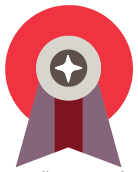 QUALITY-FORWARDExceptional Quality, Safety & ValueItemOutcome/ActionOutcome/Action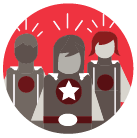 PEOPLE-FORWARDInspiring People & TeamsItemOutcome/ActionOutcome/Action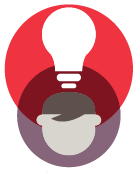 LEARNING-FORWARDDiscover, Learn & Innovate for ImpactItemOutcome/ActionOutcome/Action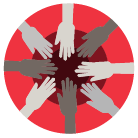 PARTNERSHIPS-FORWARDPartner to Transform Health CareItemOutcome/ActionOutcome/Action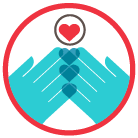 MISSION/VISION/VALUESEverything beings with MissionItemOutcome/ActionOutcome/Action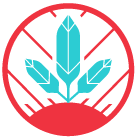 RECONCILIATIONHearing truth, pursuing justice, building relationshipsItemOutcome/ActionOutcome/Action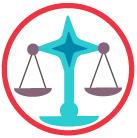 ETHICSEthics are fundamental to all that we doItemOutcome/ActionOutcome/Action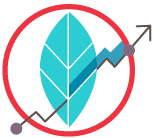 SUSTAINABILITYProactive financial and environmental stewardshipItemOutcome/ActionOutcome/Action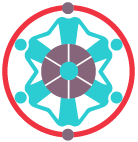 PERSON AND FAMILY-CENTRED CAREPartners in careItemOutcome/ActionOutcome/ActionItemOutcome/ActionDateTimeLocation